Załącznik nr 3Trasa biegu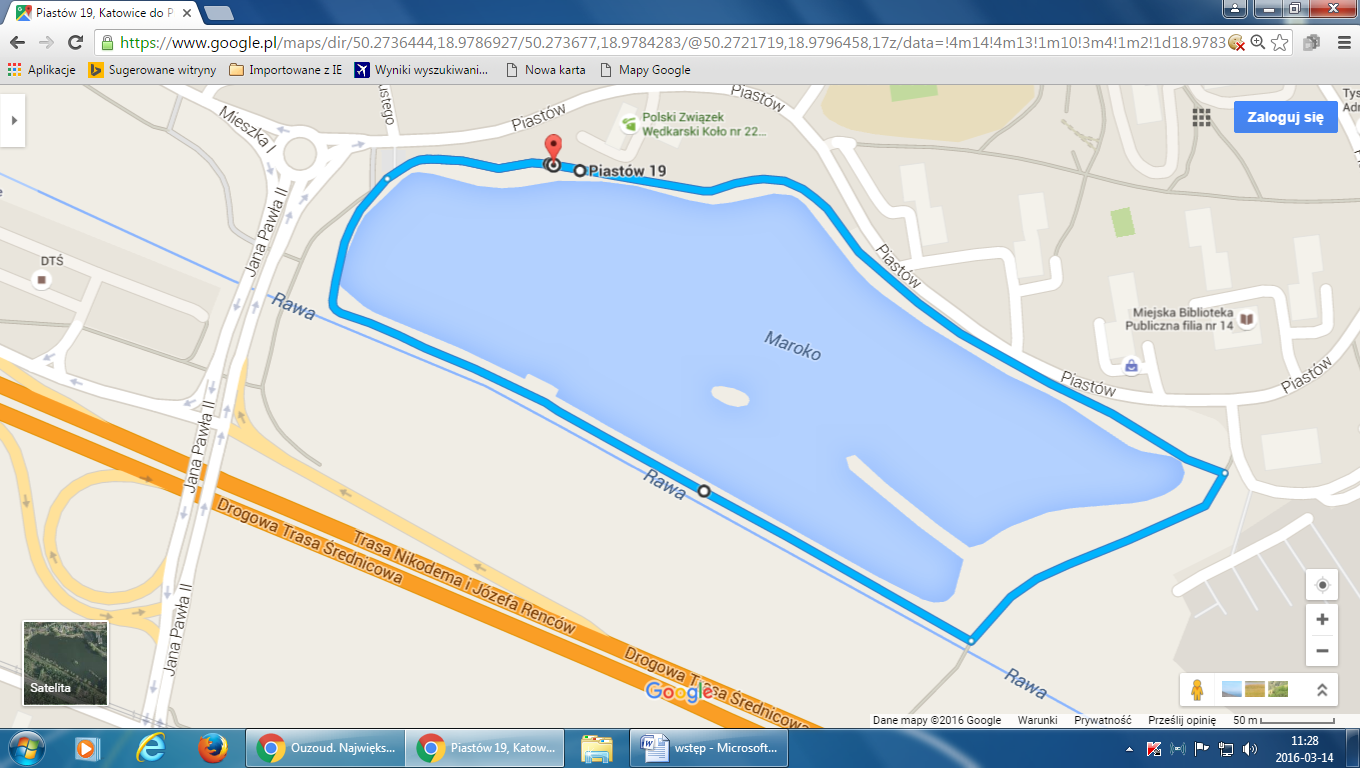 